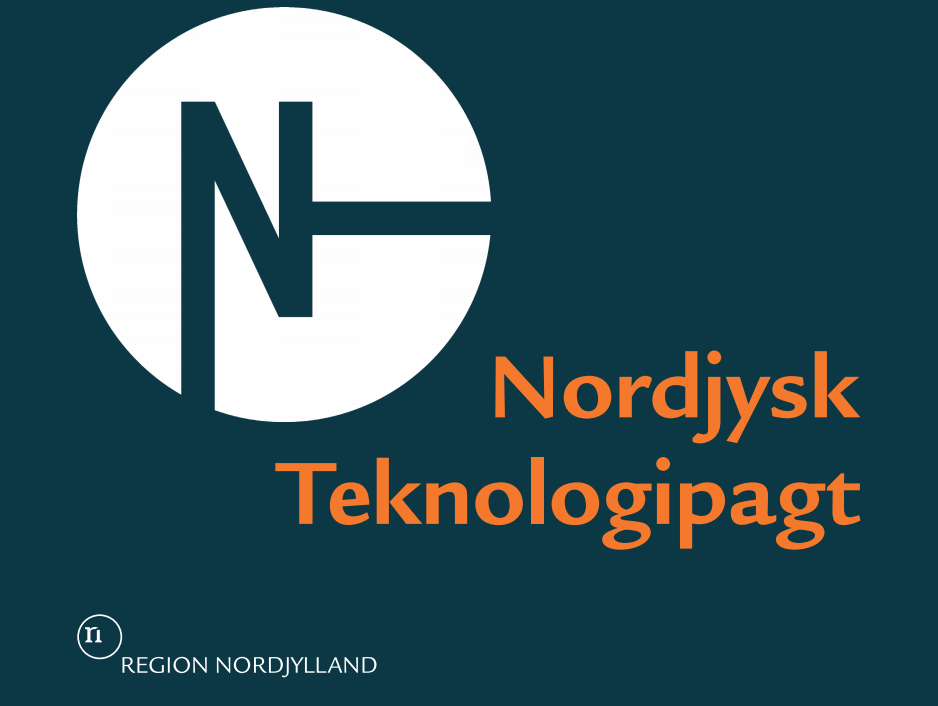 STAMDATASTAMDATASTAMDATASTAMDATASTAMDATASTAMDATASTAMDATASTAMDATASTAMDATASTAMDATAProjektnavnHovedansøgerProjektlederRevisorProjektperiode (Maks. treårig periode)ProjektstartProjektafslutningIndsatsområde (sæt x i én af boksene) BUDGETBUDGETBUDGETBUDGETBUDGETBUDGETBUDGETBUDGETBUDGETBUDGETSamlet projektbudget (DKK)Søgt hos Den Nordjyske Teknologipagt (DKK)Egenfinansiering (DKK)Egenfinansiering i pct.Vedlæg projektbudget i særskilt excel-filJURIDISK ANSVARLIG OG UNDERSKRIFTJURIDISK ANSVARLIG OG UNDERSKRIFTJURIDISK ANSVARLIG OG UNDERSKRIFTJURIDISK ANSVARLIG OG UNDERSKRIFTJURIDISK ANSVARLIG OG UNDERSKRIFTJURIDISK ANSVARLIG OG UNDERSKRIFTJURIDISK ANSVARLIG OG UNDERSKRIFTJURIDISK ANSVARLIG OG UNDERSKRIFTJURIDISK ANSVARLIG OG UNDERSKRIFTJURIDISK ANSVARLIG OG UNDERSKRIFTAnsøgers navn og adresse(Juridisk ansvarlig)CVR-nummerProjektholders underskriftDatoPROJEKTBESKRIVELSEPROJEKTBESKRIVELSEPROJEKTBESKRIVELSEPROJEKTBESKRIVELSEPROJEKTBESKRIVELSEPROJEKTBESKRIVELSEPROJEKTBESKRIVELSEPROJEKTBESKRIVELSEPROJEKTBESKRIVELSEPROJEKTBESKRIVELSEProjektets formål Løsning af indsatsområdeMålgruppe Virkning for målgruppe Projektets indhold Projektets additionalitetAKTIVITETERAKTIVITETERAKTIVITETERAKTIVITETERAKTIVITETERAKTIVITETERAKTIVITETERTIDSPLANTIDSPLANTIDSPLANBeskriv aktiviteterne enkeltvis og kortBeskriv aktiviteterne enkeltvis og kortBeskriv aktiviteterne enkeltvis og kortBeskriv aktiviteterne enkeltvis og kortBeskriv aktiviteterne enkeltvis og kortBeskriv aktiviteterne enkeltvis og kortBeskriv aktiviteterne enkeltvis og kortAfslutningsdatoAfslutningsdatoAfslutningsdatoEksempel: 
Rollemodeller 10 elever på erhvervsskolerne er rollemodeller og fremviser STEM-områdets muligheder 10 elever på erhvervsskolerne er rollemodeller og fremviser STEM-områdets muligheder 10 elever på erhvervsskolerne er rollemodeller og fremviser STEM-områdets muligheder 10 elever på erhvervsskolerne er rollemodeller og fremviser STEM-områdets muligheder 10 elever på erhvervsskolerne er rollemodeller og fremviser STEM-områdets muligheder 10 elever på erhvervsskolerne er rollemodeller og fremviser STEM-områdets muligheder 30-11-202230-11-202230-11-2022Aktivitet 1:Aktivitet 2:Aktivitet 3:Aktivitet 4:Aktivitet 5:Aktivitet 6:Aktivitet 7:Aktivitet 8: EFFEKTKÆDEEFFEKTKÆDEEFFEKTKÆDEEFFEKTKÆDEEFFEKTKÆDEEFFEKTKÆDEEFFEKTKÆDEEFFEKTKÆDEEFFEKTKÆDEEFFEKTKÆDEAktiviteterResultaterResultaterResultaterResultaterEffekterEffekterEffekterEffekterEffekterGruppér aktiviteterne(således at de aktiviteter, der fører frem mod samme effektmål, står sammen)Beskriv kort output af aktiviteterne 
(Flere aktiviteter kan godt lede frem mod samme output)Beskriv kort output af aktiviteterne 
(Flere aktiviteter kan godt lede frem mod samme output)Angiv måltal for de opnåede resultater 
(fx et antal gennemførte aktiviteter eller en pct. - alt skal skrives som et tal)Angiv måltal for de opnåede resultater 
(fx et antal gennemførte aktiviteter eller en pct. - alt skal skrives som et tal)Beskriv den forventede
 effekt ift. målgruppen 
(Vælg max 3 effekter, som alle projektets aktiviteter skal lede frem imod og som I kan måle på ved projektafslutning)Beskriv den forventede
 effekt ift. målgruppen 
(Vælg max 3 effekter, som alle projektets aktiviteter skal lede frem imod og som I kan måle på ved projektafslutning)Beskriv den forventede
 effekt ift. målgruppen 
(Vælg max 3 effekter, som alle projektets aktiviteter skal lede frem imod og som I kan måle på ved projektafslutning)Beskriv den forventede
 effekt ift. målgruppen 
(Vælg max 3 effekter, som alle projektets aktiviteter skal lede frem imod og som I kan måle på ved projektafslutning)Beskriv hvordan I vil måle effekterneEffekt 1:Effekt 1:Effekt 1:Effekt 1:Effekt 2:Effekt 2:Effekt 2:Effekt 2:Effekt 3: Effekt 3: Effekt 3: Effekt 3: Ikke målbare forventede effekterPROJEKTETS ORGANISERINGPROJEKTETS ORGANISERINGPROJEKTETS ORGANISERINGPROJEKTETS ORGANISERINGPROJEKTETS ORGANISERINGPROJEKTETS ORGANISERINGPROJEKTETS ORGANISERINGPROJEKTETS ORGANISERINGPROJEKTETS ORGANISERINGPROJEKTETS ORGANISERINGLedelsesforankringStyregruppe (deltagere - navn og organisation) ArbejdsgrupperPlanlægning af styregrupper og arbejdsgrupperProjektpartnere 
(som bidrager med egenfinansiering)Organisation (Angiv organisationsnavn på deltagende partnere) Organisation (Angiv organisationsnavn på deltagende partnere) Organisation (Angiv organisationsnavn på deltagende partnere) Angiv hvilke aktiviteter organisationen deltager iEksempel:
Aktivitet 1, 2 og 4Angiv hvilke aktiviteter organisationen deltager iEksempel:
Aktivitet 1, 2 og 4Angiv hvilke aktiviteter organisationen deltager iEksempel:
Aktivitet 1, 2 og 4Angiv hvilke aktiviteter organisationen deltager iEksempel:
Aktivitet 1, 2 og 4Angiv organisationens hjemkommuneEksempel:
Mariagerfjord KommuneAngiv organisationens hjemkommuneEksempel:
Mariagerfjord KommuneOrganisationProjektholders ansvar Projektholder er juridisk ansvarlig for, at alle ovenstående oplysninger er korrekte, og kan fremskaffe dokumentation herfor.Projektholder er juridisk ansvarlig for, at alle ovenstående oplysninger er korrekte, og kan fremskaffe dokumentation herfor.Projektholder er juridisk ansvarlig for, at alle ovenstående oplysninger er korrekte, og kan fremskaffe dokumentation herfor.Projektholder er juridisk ansvarlig for, at alle ovenstående oplysninger er korrekte, og kan fremskaffe dokumentation herfor.Projektholder er juridisk ansvarlig for, at alle ovenstående oplysninger er korrekte, og kan fremskaffe dokumentation herfor.Projektholder er juridisk ansvarlig for, at alle ovenstående oplysninger er korrekte, og kan fremskaffe dokumentation herfor.Projektholder er juridisk ansvarlig for, at alle ovenstående oplysninger er korrekte, og kan fremskaffe dokumentation herfor.Projektholder er juridisk ansvarlig for, at alle ovenstående oplysninger er korrekte, og kan fremskaffe dokumentation herfor.Projektholder er juridisk ansvarlig for, at alle ovenstående oplysninger er korrekte, og kan fremskaffe dokumentation herfor.Øvrige projektdeltagere(fx underleverandører, samarbejdspartnere, netværksdeltagere)Klik for forklaringFORMIDLING OG EVALUERINGFORMIDLING OG EVALUERINGFORMIDLING OG EVALUERINGFORMIDLING OG EVALUERINGFORMIDLING OG EVALUERINGFORMIDLING OG EVALUERINGFORMIDLING OG EVALUERINGFORMIDLING OG EVALUERINGFORMIDLING OG EVALUERINGFORMIDLING OG EVALUERINGFormidlingKlik for forklaringFormidlingKlik for forklaringFormidlingKlik for forklaringFormidlingKlik for forklaringFormidlingKlik for forklaringFormidlingKlik for forklaringFormidlingKlik for forklaringFormidlingKlik for forklaringFormidlingKlik for forklaringFormidlingKlik for forklaringBeskriv planlagte formidlingsaktiviteterBeskriv planlagte formidlingsaktiviteterBeskriv planlagte formidlingsaktiviteterBeskriv planlagte formidlingsaktiviteterBeskriv planlagte formidlingsaktiviteterBeskriv planlagte formidlingsaktiviteterBeskriv planlagte formidlingsaktiviteterAfslutningsdato for planlagte formidlingsaktiviteterAfslutningsdato for planlagte formidlingsaktiviteterAfslutningsdato for planlagte formidlingsaktiviteterEvalueringKlik for forklaringEvalueringKlik for forklaringEvalueringKlik for forklaringEvalueringKlik for forklaringEvalueringKlik for forklaringEvalueringKlik for forklaringEvalueringKlik for forklaringEvalueringKlik for forklaringEvalueringKlik for forklaringEvalueringKlik for forklaringBeskriv planlagte evalueringsaktiviteterBeskriv planlagte evalueringsaktiviteterBeskriv planlagte evalueringsaktiviteterBeskriv planlagte evalueringsaktiviteterBeskriv planlagte evalueringsaktiviteterBeskriv planlagte evalueringsaktiviteterBeskriv planlagte evalueringsaktiviteterAfslutningsdato for planlagte evalueringsaktiviteterAfslutningsdato for planlagte evalueringsaktiviteterAfslutningsdato for planlagte evalueringsaktiviteterFORANKRING OG VIDEREFØRELSEFORANKRING OG VIDEREFØRELSEFORANKRING OG VIDEREFØRELSEFORANKRING OG VIDEREFØRELSEFORANKRING OG VIDEREFØRELSEFORANKRING OG VIDEREFØRELSEFORANKRING OG VIDEREFØRELSEFORANKRING OG VIDEREFØRELSEFORANKRING OG VIDEREFØRELSEFORANKRING OG VIDEREFØRELSEOvervejelser omkring projektets fremtidige forankring og videreførelse 